To, Mr. Niladri Nath BagchiTalented Students Sponsorship (TSS) MUKTI              Sub:Letter of thanks and                                acknowledgement. Respected sir,                         I, Bina Das, am writing this letter to express my sincere thanks. I was thrilled to learn to my selection for this honour and I am deeply appreciate for your support. Now I am studying in General Nursing Midwifery (GNM), 1st year in NTS, District Hospital, Howrah. Recently I was completed our test exam.                                  I am sincerely greatful to Niladri Nath Bagchi sir and MUKTI also for financial help me to higher study. I promise you sir I will work very hard for my study.                Thank you again for your support. Thank you so much with regards.                                         Yours faithfully,                                            Bina DasDete - 23.07.23Sun, Jul 23, 9:23 PM (2 days ago)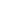 